令和3年12月17日会員の皆様へ　一般社団法人大阪府理学療法士会生涯学習センター理事長　中川 法一拝啓　時下ますますご清栄のこととお喜び申し上げます。平素は格別のご高配を賜り、厚くお礼申し上げます。さて、ご周知の通り2022年4月から「新生涯学習制度」が運用開始となります。新たな制度においては、従来の新人教育プログラムは廃止され、登録理学療法士制度が創設されることとなりました。また、認定・専門理学療法士の取得や更新についても従来の方式とは変わります。新制度下における登録理学療法士の取得や更新の手順、症例検討会および研修会の開催等に関する手続きを各施設で実施していただくことも含まれております。新制度へのスムーズな移行のために、システムの内容と運用方法を理解していただく必要があると考えおります。そこで当センターでは、来年度以降に登録理学療法士等の取得・更新に関わる研修に携わる会員の皆様（市区町村士会や施設の担当者）を対象に、年明け1月6日(木)に新生涯学習制度のシステムと運用方法に関する説明会を開催いたします。年始早々ご多忙の折りかと存じますが、万障お繰り合わせの上ご参加賜りますようお願い申し上げます。また、現時点で協会より示されている内容の説明を通して皆様の疑問を集約し、日本理学療法士協会に回答を求める所存です。つきましては協会ホームページの「新生涯学習制度について」https://www.japanpt.or.jp/pt/lifelonglearning/new/ をご覧いただき、新制度に関する不明点や質問等がございましたら12月23日正午までに質問入力フォームにご記入をお願いいたします。敬具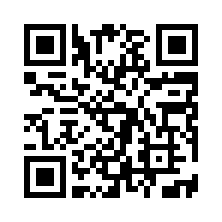 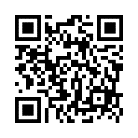 